.Alt. music: Rattlesnakes Café by The LennerockersHave FUN and what suits your class - can use to most music or R&R music.Split floor with Walk Alone by K.Sala & R.Hickie / Kick Up Your Heels by Linda WolfeIf doing Contra.. Dancers stand shoulder-to-shoulder facing opposite direction [12 & 6] then each take one step back and hold each others Left hand…start dance, Have FUN.S1. RIGHT SIDE SHUFFLE, ROCK BACK , RECOVER, 2 KICK BALL CHANGES[Partners –Can do if so wish to each Hold L to L hand with slight bend of the elbows as you would in Jive-start dance]S2. LEFT SIDE SHUFFLE, ROCK BACK , RECOVER, 2 KICK BALL CHANGES[Partner Contra - Can do if so wish -to Switch R to R hand with slight bend of elbows as you would in Jive]S3. SHUFFLE 1/2 TURN LEFT, SHUFFLE 1/2 TURN RIGHTEasy option: Shuffle fwd R.L.R, Kick, Kick, Shuffle back L.R.L. Rock back, Recover.Contra.. Ladies does the shuffle turns … while man shuffles forward.. [If dance in a circle thenYou will change Partner to your Left - cross and hold hands as you both do the shuffle turns.]S4. REPEAT the above 8 counts of S.3S5. KICK ACROSS, SIDE, TRIPLE, KICK FRONT, SIDE, TRIPLE[Hands still cross – Kick across, side, Triple - Try not to kick each other -  ]S6. RIGHT 45, 1/2 TURN LEFT 45, RIGHT 45, 1/2 TURN LEFT 45Easy Option: Do 45’s on the spot…. No turns.[The Lead lets go of partners Left hand while still holding partners Right hand and does the 45’s, in place while partner does the 1/2 turns.Restart dance… HAVE FUN IN LIFE & IN DANCETo make it a~2 Wall Line dance.. 5 S. R 45, turn a 1/4-L45, R 45, turn a 1/4 Left-L 45. [6:00]~4 Wall Line dance.. 5 S R 45, turn a 1/4-Left L. 45 with and ct. 5-8 45’s in place. [3:00]Contact - Email: silverstarwa@gmail.com 0403 536 163Last Update - 6th Nov 2014Let's Jive (Country Boy) (L/P)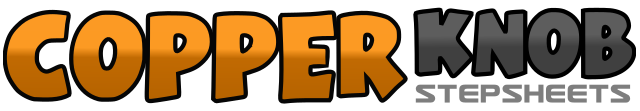 .......Count:48Wall:1Level:Upper Beginner - OR Contra / Partner.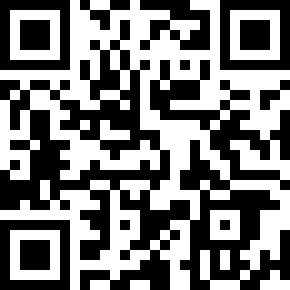 Choreographer:Wanda Heldt (AUS) - February 2014Wanda Heldt (AUS) - February 2014Wanda Heldt (AUS) - February 2014Wanda Heldt (AUS) - February 2014Wanda Heldt (AUS) - February 2014.Music:Country As a Boy Can Be - Brady SealsCountry As a Boy Can Be - Brady SealsCountry As a Boy Can Be - Brady SealsCountry As a Boy Can Be - Brady SealsCountry As a Boy Can Be - Brady Seals........1&2Side Shuffle to Right side R.L.R.3-4Rock back on Left, Recover on Right.5&6Kick Left forward, Left foot beside Right, Slight step forward on Right.7&8Kick Left forward, Left foot beside Right, Slight step forward on Right.1&2Side Shuffle to Left side L.R.L.3-4Rock back on Right, Recover on Left.5&6Kick Right forward, Right foot beside left, Slight step forward on Left.7&8Kick Right forward, Right foot beside Left, Slight step forward on Left.1&21/2 turn Left Shuffle stepping R.L.R. [6:00]3-4Rock back on Left, Recover on Right.5&61/2 turn Right Shuffle stepping L.R.L. [12:00]7-8Rock back on Right, Recover on Left.1-2Kick Right across Left, Kick Right to Right side3&4Triple Step R.L.R5-6Kick Left across Right, Kick Left to Left side.7&8Triple L.R.L.1-2Right 45 [Touch Heel forward], Step on Right.3-41/2 Turn Left on balls of Right with a Left 45, Step on Left. [6:00]5-6Right 45 [Touch Heel forward], Step on Right.7-81/2 Turn Left on balls of Right with a Left 45, Step on Left. [12:00]